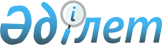 О внесении изменений в решение Карасайского районного маслихата от 20 декабря 2011 года N 65-3 "О районном бюджете Карасайского района на 2012-2014 годы"
					
			Утративший силу
			
			
		
					Решение маслихата Карасайского района Алматинской области от 05 ноября 2012 года N 11-3. Зарегистрировано Департаментом юстиции Алматинской области 13 ноября 2012 года N 2179. Утратило силу решением Карасайского районного маслихата Алматинской области от 23 декабря 2013 года № 26-6      Сноска. Утратило силу решением Карасайского районного маслихата Алматинской области от 23.12.2013 № 26-6.

      Примечание РЦПИ:

      В тексте сохранена авторская орфография и пунктуация.

      В соответствии с подпунктом 4) пункта 2 статьи 106, пунктом 5 статьи 109 Бюджетного Кодекса Республики Казахстан от 4 декабря 2008 года и подпунктом 1) пункта 1 статьи 6 Закона Республики Казахстан "О местном государственном управлении и самоуправлении в Республике Казахстан" от 23 января 2001 года Карасайский районный маслихат РЕШИЛ:



      1. Внести в решение Карасайского районного маслихата от 20 декабря 2011 года N 65-3 "О районном бюджете Карасайского района на 2012-2014 годы" (зарегистрированного в Реестре государственной регистрации нормативных правовых актов 28 декабря 2011 года за N 2-11-108, опубликовано в газете "Заман жаршысы" от 7 января 2012 года N 2), в решение Карасайского районного маслихата от 17 февраля 2012 года N 2-3 "О внесении изменении в решение Карасайского районного маслихата от 20 декабря 2011 года N 65-3 "О районном бюджете Карасайского района на 2012-2014 годы" (зарегистрированного в Реестре государственной регистрации нормативных правовых актов 22 февраля 2012 года за N 2-11-115, опубликовано в газете "Заман жаршысы" от 3 марта 2012 года N 10), в решение Карасайского районного маслихата от 12 апреля 2012 года N 5-4 "О внесении изменении в решение Карасайского районного маслихата от 20 декабря 2011 года N 65-3 "О районном бюджете Карасайского района на 2012-2014 годы" (зарегистрированного в Реестре государственной регистрации нормативных правовых актов 19 апреля 2012 года за N 2-11-120, опубликовано в газете "Заман жаршысы" от 28 апреля 2012 года N 18), в решение Карасайского районного маслихата от 8 июня 2012 года N 7-3 "О внесении изменении в решение Карасайского районного маслихата от 20 декабря 2011 года N 65-3 "О районном бюджете Карасайского района на 2012-2014 годы" (зарегистрированного в Реестре государственной регистрации нормативных правовых актов 20 июня 2012 года за N 2-11-123, опубликовано в газете "Заман жаршысы" от 14 июля 2012 года N 29) в решение Карасайского районного маслихата от 06 сентября 2012 года N 10-3 "О внесении изменении в решение Карасайского районного маслихата от 20 декабря 2011 года N 65-3 "О районном бюджете Карасайского района на 2012-2014 годы" (зарегистрированного в Реестре государственной регистрации нормативных правовых актов 19 сентября 2012 года за N 2119, опубликовано в газете "Заман жаршысы" от 29 сентября 2012 года N 40) следующие изменения:



      в пункте 1 по строкам:



      1) "Доходы" цифру "15577569" заменить на цифру "15533033", в том числе:

      "поступлениям трансфертов" цифру "9094422" заменить на цифру "9037586", в том числе:

      "целевые текущие трансферты" цифру "5192781" заменить на цифру "5280127";

      "целевые трансферты на развитие" цифру "3901641" заменить на цифру "3757459".



      2) "Затраты" цифру "15925384" заменить на цифру "15880848".



      2. Приложение 1 к указанному решению изложить в новой редакции согласно приложению 1 к настоящему решению.



      3. Контроль за исполнением настоящего решения возложить на постоянную комиссию районного маслихата "По формированию бюджета, финансов, социально экономического развития, структуры рыночной экономики и предпринимательства".



      4. Настоящее решение вводится в действие с 1 января 2012 года.      Председатель сессии Карасайского

      районного маслихата                        К. Турысбеков      Секретарь Карасайского

      районного маслихата                        А. Сыдык      СОГЛАСОВАНО:      Начальник отдела экономика

      и бюджетного планирования

      Карасайского района                        Азат Нурхасенович Хамитов

      05 ноября 2012 года

Приложение 1

к решению Карасайского районного

маслихата от 05 ноября N 11-3

"О внесении изменений в

решение Карасайского районного

маслихата от 20 декабря 2011 года

N 65-3 "О районном бюджете

Карасайского района

2012-2014 годы"Приложение 1

к решению Карасайского районного

маслихата от 20 декабря 2011 года

N 65-3 "О районном бюджете

Карасайского района

на 2012-2014 годы 

Бюджет Карасайского района на 2012 год
					© 2012. РГП на ПХВ «Институт законодательства и правовой информации Республики Казахстан» Министерства юстиции Республики Казахстан
				КатегорииКатегорииКатегорииКатегорииКатегорииСумма

(тыс.

теңге)классклассклассклассСумма

(тыс.

теңге)под класспод класспод классСумма

(тыс.

теңге)НаименованиеСумма

(тыс.

теңге)Доходы155330331Налоговые поступления577512104Налоги на собственность17825521Налоги на имущество118906501Налоги на имущество юридических лиц и

индивидуальных предпринимателей101323802Налог на имущество физических лиц1758273Земельный налог9298101Земельный налог с физических лиц на земли

сельскохозяйственного назначения457002Земельный налог с физических лиц на земли

населенных пунктов3539703Земельный налог на земли промышленности,

транспорта, связи, обороны и иного

несельскохозяйственного назначения768507Земельный налог с юридических лиц и

индивидуальных предпринимателей, частных

нотариусов и адвокатов на на земли

сельскохозяйственного назначения145808Земельный налог с юридических

лиц, индивидуальных предпринимателей,

частных нотариусов и адвокатов на земли

населенных пунктов438714Налог на транспортные средства49203501Налог на транспортные средства с юридических

лиц4420302Налог на транспортные средства с физических

лиц4478325Единый земельный налог847101Единый земельный налог847105Внутренние налоги на товары, работы и услуги38774062Акцизы376677401Все виды спирта,произведенные на территории

Республики Казахстан6878002Водка, произведенная на территории

Республики Казахстан22633604Вина, произведенные на территории Республики

Казахстан2074706Коньяк, бренди, произведенные из коньячного

спирта отечественного производства на

территории Республики Казахстан12275107Пиво, произведенное на территории Республики

Казахстан328423196Бензин (за исключением авиационного)

реализуемый юридическими и физическими

лицами в розницу, а также используемый на

собственные производственные нужды4135897Дизельное топливо, реализуемое юридическими

и физическими лицами в розницу, а также

используемое на собственные производственные

нужды25713Поступление за использование природных и

других ресурсов579015Плата за пользование земельными участками57904Сборы за ведение предпринимательской и

профессиональной деятельности8423801Сбор за государственную регистрацию

индивидуальных предпринимателей249002Лицензионный сбор за право занятия

отдельными видами деятельности1263503Сбор за государственную регистрацию

юридических лиц и учетную регистрацию

филиалов и представительств, а также их

перерегистрацию190105Сбор за государственную регистрацию залога

движимого имущества и ипотеки судна или

строящегося судна38714Сбор за государственную регистрацию

транспортных средств, а также их

перерегистрацию1063618Сбор за государственную регистрацию прав на

недвижимое имущество и сделок с ним5442920Плата за размещение наружной (визуальной)

рекламы в после отвода автомобильных дорог

общего пользования местного значения и в

населенных пунктах17605Налог на игорный бизнес2060408Обязательные платежи,взимаемые за совершение

юридически значимых действий и (или) выдачу

документов уполномоченными на то

государственными органами или должностными

лицами1151631Государственная пошлина11516302Государственная пошлина, взимаемая с

подаваемых в суд исковых заявлений,

заявлений особого искового

производства,заявлений (жалоб) по делам

особого производства, заявлений о вынесении

судебного приказа, заявлений о выдаче

дубликата исполнительного листа, заявлений о

выдаче исполнительных листов на

принудительное исполнение решений третейских

(арбитражных) судов и иностранных

судов,заявлений о повторной выдаче копий

судебных актов, исполнительных листов и иных

документов, за исключением государственной

пошлины с подаваемых в суд исковых заявлений

к государственным учреждениям10085504Государственная пошлина, взимаемая за

регистрацию актов гражданского состояния, а

так же за выдачу гражданам справок и

повторных свидетельств о регистрации актов

гражданского состояния и свидетельств в

связи с изменением, дополнением и

восстановлением записей актов гражданского

состояния718305Государственная пошлина, взимаемая за

оформления документов на право выезда за

границу на постоянное место жительства и

приглашение в Республику Казахстан лиц из

других государств, а так же за внесение

изменений в эти документы126806Государственная пошлина, взимаемая за выдачу

на территорий РК визы к паспортам

иностранцев и лиц без гражданства или

заменяющим их документам на право выезда из

Республики Казахстан и въезда в Республику

Казахстан18907Государственная пошлина, взимаемая за

оформления документов о приобретений

гражданство Республики, восстановление

гражданства Республики Казахстан и

прекращении гражданства Республики Казахстан105708Государственная пошлина, взимаемая за

регистрацию места жительства429210Государственная пошлина, взимаемая за

регистрацию и перерегистрацию каждой единицы

гражданского служебного оружия физических и

юридических лиц (за исключением холодного

охотничьего,сигнального,огнестрельного

бесствольного, механических распылителей,

аэрозольных и других устройств,снаряженных

слезоточивыми или раздражающими веществами,

пневматического оружия с дульной энергией не

более 7,5 Дж и калибра до 4,5 мм

включительно)8512Государственная пошлина, за выдачу

разрешений на хранение или хранение и

ношение, транспортировку, ввоз на территорию

Республики Казахстан и вывоз из Республики

Казахстан оружия и патронов к нему2342Неналоговые поступления23108401Доходы от государственной собственности1565211Поступления части чистого дохода

государственных предприятий14560002Поступления части чистого дохода

коммунальных государственных предприятий1456003Дивиденды на государственные пакеты акций,

находящиеся в государственной собственности3002Дивиденды на государственные пакеты

акций, находящиеся в коммунальной

собственности305Доходы от аренды имущества, находящегося в

государственной собственности1089104Доходы от аренды имущества, находящегося в

коммунальной собственности1089104Штрафы, пени, санкции, взыскания, налагаемые

государственными учреждениями,

финансируемыми из государственного бюджета,

а также содержащимися и финансируемыми из

бюджета (сметы расходов) Национального Банка

Республики Казахстан688341Штрафы, пени, санкции, взыскания, налагаемые

государственными учреждениями,

финансируемыми из государственного бюджета,

а также содержащимися и финансируемыми из

бюджета (сметы расходов) Национального Банка

Республики Казахстан, за исключением

поступлений от организаций нефтяного сектора6883405Административные штрафы, пени,

санкции,взыскания, налагаемые

государственными учреждениями,

финансируемыми из местного бюджета688346Прочие неналоговые поступления57291Прочие неналоговые поступления572909Другие неналоговые поступления в местный

бюджет57293Поступления от продажи основного капитала48924203Продажа земли и нематериальных активов4892421Продажа земли 48924201Поступления от продажи земельных участков4892424Поступления трансфертов903758602Трансферты из вышестоящих органов

государственного управления90375862Трансферты из областного бюджета903758601Целевые текущие трансферты528012702Целевые трансферты на развитие3757459Функциональная группаФункциональная группаФункциональная группаФункциональная группаФункциональная группаСумма

(тыс.

теңге)Функциональная подгруппаФункциональная подгруппаФункциональная подгруппаФункциональная подгруппаСумма

(тыс.

теңге)Администратор бюджетных программАдминистратор бюджетных программАдминистратор бюджетных программСумма

(тыс.

теңге)ПрограммаПрограммаСумма

(тыс.

теңге)НаименованиеСумма

(тыс.

теңге)2. Расходы1588084801Государственные услуги общего характера3349771Представительные, исполнительные и другие

органы, выполняющие общие функции

государственного управления296917112Аппарат маслихата района (города областного

значения)20503001Услуги по обеспечению деятельности

маслихата района (города областного

значения)14637003Капитальные расходы государственных органов5866122Аппарат акима района (города областного

значения)85722001Услуги по обеспечению деятельности акима

района (города областного значения)84422003Капитальные расходы государственных органов1300123Аппарат акима района в городе, города

районного значения, поселка, аула (села),

аульного (сельского) округа190692001Услуги по обеспечению деятельности акима

района в городе, города районного значения,

поселка, аула (села), аульного (сельского)

округа167759022Капитальные расходы государственных органов229332Отдел финансов района (города областного

значения)19310452Отдел финансов района (города областного

значения)19310001Услуги по реализации государственной

политики в области исполнения бюджета

района (города областного значения) и

управления коммунальной собственностью

района (города областного значения)14588003Проведение оценки имущества в целях

налогообложения3200010Приватизация,управление коммунальным

имуществом, постприватизационная

деятельность и регулирование споров,

связанных с этим964018Капитальные расходы государственных органов5585Планирование и статистическая деятельность18750453Отдел экономики и бюджетного планирования

района (города областного значения)18750001Услуги по реализации государственной

политики в области формирования, развития

экономической политики, системы

государственного планирования, управления

района и предпринимательства (города

областного значения)17874004Капитальные расходы государственных органов87602Оборона22891Военные нужды2289122Аппарат акима района (города областного

значения)2289005Мероприятия в рамках исполнения всеобщей

воинской обязанности228903Общественный порядок, безопасность,

правовая, судебная, уголовно-исполнительная

деятельность148001Правоохранительная деятельность14800458Отдел жилищно-коммунального хозяйства,

пассажирского транспорта и автомобильных

дорог района (города областного значения)14800021Обеспечение безопасности дорожного движения

в населенных пунктах1480004Образование85487911Дошкольное воспитание и обучение286500464Отдел образования района (города областного

значения)286500009Обеспечение деятельности организаций

дошкольного воспитания и обучения284132021Увеличение размера доплаты за

квалификационную категорию воспитателям

детских садов, мини-центров,

школ-интернатов: общего типа, специальных

(коррекционных), специализированных для

одаренных детей, организаций образования

для детей-сирот и детей, оставшихся без

попечения родителей, центров адаптации

несовершеннолетних за счет трансфертов из

республиканского бюджета23682Начальное, основное среднее и общее среднее

образование5673655123Аппарат акима района в городе, города

районного значения, поселка, аула (села),

аульного (сельского) округа64091005Организация бесплатного подвоза учащихся до

школы и обратно в аульной (сельской)

местности64091464Отдел образования, физической культуры и

спорта района (города областного значения)5609564003Общеобразовательное обучение5487588063Повышение оплаты труда учителям, прошедшим

повышение квалификации по учебным

программам АОО "Назарбаев Интеллектуальные

школы" за счет трансфертов из

республиканского бюджета"4305064Увеличение размера доплаты за

квалификационную категорию учителям

организаций начального, основного среднего,

общего среднего образования: школы,

школы-интернаты: (общего типа, специальных

(коррекционных), специализированных для

одаренных детей; организаций для

детей-сирот и детей, оставшихся без

попечения родителей) за счет трансфертов из

республиканского бюджета1176714Техническое и профессиональное,

послесреднее образование13264464Отдел образования, физической культуры и

спорта района (города областного значения)13264018Организация профессионального обучения132649Прочие услуги в области образования2575372464Отдел образования района (города областного

значения)692761001Услуги по реализаций государственной

политики на местном уровне в области

образования23060004Информатизация системы образования в

государственных учреждениях образования

района (города областного значения)17558005Приобретение и доставка

учебников,учебно-методических комплексов

для государственных учреждений образования

района (города областного значения)64404007Проведение школьных олимпиад,внешкольных

мероприятий и конкурсов районного масштаба4556012Капитальные расходы государственного органа1325015Ежемесячные выплаты денежных средств

опекунам (попечителям) на содержание

ребенка сироты (детей-сирот), и ребенка

(детей), оставшегося без попечения

родителей43158020Обеспечение оборудованием, программным

обеспечением детей-инвалидов,обучающихся на

дому40200067Капитальные расходы подведомственных

государственных учреждений и организаций498500467Отдел строительства района (города

областного значения)1882611037Строительство и реконструкция объектов

образования188261106Социальная помощь и социальное обеспечение2193482Социальная помощь189410451Отдел занятости и социальных программ

района (города областного значения)189410002Программа занятости47879004Оказание социальной помощи на приобретение

топлива специалистам здравоохранения,

образования, социального обеспечения,

культуры и спорта в сельской местности в

соответствии с законодательством Республики

Казахстан26285005Государственная адресная социальная помощь200006Жилищная помощь5100007Социальная помощь отдельным категориям

нуждающихся граждан по решениям местных

представительных органов17255010Материальное обеспечение детей-инвалидов,

воспитывающихся и обучающихся на дому5700014Оказание социальной помощи нуждающимся

гражданам на дому34882016Государственные пособия на детей до 18 лет9318017Обеспечение нуждающихся инвалидов

обязательными гигиеническими средствами и

предоставление услуг специалистами

жестового языка, индивидуальными

помощниками в соответствии с индивидуальной

программой реабилитации инвалида22152023Обеспечение деятельности центров занятости206399Прочие услуги в области социальной помощи и

социального обеспечения29938451Отдел занятости и социальных программ

района (города областного значения)29938001Услуги по реализации государственной

политики на местном уровне в области

обеспечения занятости и реализации

социальных программ для населения28081011Оплата услуг по зачислению, выплате и

доставке пособий и других социальных выплат1407021Капитальные расходы государственных органов4501Жилищное хозяйство2322176458Отдел жилищно-коммунального хозяйства,

пассажирского транспорта и автомобильных

дорог района (города областного значения)318639002Изъятие, в том числе путем выкупа земельных

участков для государственных надобностей и

связанное с этим отчуждением недвижимого

имущества116151003Организация сохранения государственного

жилищного фонда2787004Обеспечение жильем отдельных категорий

граждан0031Изготовление технических паспортов на

объекты кондоминиумов1500041Ремонт и благоустройство объектов в рамках

развития сельских населенных пунктов по

Программе занятости 2020183331463Отдел земельных отношений района (города

областного значения)573655016Изъятие земельных участков для

государственных нужд за счет целевых

трансфертов из республиканского бюджета573655467Отдел строительства района (города

областного значения)1423095003Строительство и приобретение жилья

государственного коммунального жилищного

фонда288290004Развитие и обустройство

инженерно-коммуникационной инфраструктуры1134805479Отдел жилищной инспекций района6787001Услуги по реализации государственной

политики на местном уровне в области

жилищного фонда5776005Капитальные расходы государственных органов10112Коммунальное хозяйство678396458Отдел жилищно-коммунального хозяйства,

пассажирского транспорта и автомобильных

дорог района (города областного значения)678396012Функционирование системы водоснабжения и

водоотведения152043028Развитие коммунального хозяйства278468029Развитие системы водоснабжения2478853Благоустройство населенных пунктов366969458Отдел жилищно-коммунального хозяйства,

пассажирского транспорта и автомобильных

дорог района (города областного значения)366969015Освещение улиц в населенных пунктах130466016Обеспечение санитарии населенных пунктов16445017Содержание мест захоронений и захоронение

безродных2497018Благоустройство и озеленение населенных

пунктов21756108Культура, спорт, туризм и информационное

пространство9005701Деятельность в области культуры54346455Отдел культуры и развития языков (города

областного значения)54346003Поддержка культурно-досуговой работы543462Спорт730971465Отдел физической культуры и спорта района

(города областного значения)730971006Проведение спортивных соревнований на

районном (города областного значения)

уровне6349007Подготовка и участие членов сборных команд

района (города областного значения) по

различным видам спорта на областных

спортивных соревнованиях7246223Информационное пространство32090455Ауданның (облыстық маңызы бар қаланың)

мәдениет және тілдерді дамыту бөлiмi09Прочие услуги по организации культуры,

спорта, туризма и информационного

пространства83163455Отдел культуры и развития языков (города

областного значения)74759001Услуги по реализации государственной

политики на местном уровне в области

информации развития языков и культуры4903010Капитальные расходы государственных органов600032Капитальные расходы подведомственных

государственных учреждений и организаций69256456Отдел внутренней политики района (города

областного значения)6243001Услуги по реализации государственной

политики на местном уровне в области

информации укрепления государственности и

формирования социального оптимизма граждан5163003Реализация мероприятия в сфере молодежной

политики343006Капитальные расходы государственных органов737465Отдел физической культуры и спорта района

(города областного значения)2161001Услуги по реализации государственной

политики на местном уровне в области

физической культуры и спорта1711004Капитальные расходы государственных органов45010Сельское, водное, лесное, рыбное хозяйство,

особо охраняемые природные территории,

охрана окружающей среды и животного мира,

земельные отношения765141Сельское хозяйство34508462Отдел сельского хозяйства района (города

областного значения)11236001Услуги по реализации государственной

политики на местном уровне в сфере

сельского хозяйства10636006Капитальные расходы государственных органов600473Отдел ветеринарии района (города областного

значения)17640001Услуги по реализации государственной

политики на местном уровне в сфере

ветеринарии8250003Капитальные расходы государственных органов2450005Обеспечение функционирования

скотомогильников (биотермических ям)450007Организация отлова и уничтожения бродячих

собак и кошек3650008Возмещение владельцам стоимости изымаемых и

уничтожаемых больных животных, продуктов и

сырья животного происхождения1200009Проведение ветеринарных мероприятий по

энзоотическим болезням животных1640453Отдел экономики и бюджетного планирования

района (города областного значения)5632099Реализация мер социальной поддержки

специалистов социальной сферы сельских

населенных пунктов за счет целевого

трансферта из республиканского бюджета56326Земельные отношения16317463Отдел земельных отношений района (города

областного значения)16317001Услуги по реализации государственной

политики в области регулирования земельных

отношений на территории района (города

областного значения)8065004Организация работа по зонированию земель73829Прочие услуги в области сельского, водного,

лесного, рыбного хозяйства, охраны

окружающей среды и земельных отношений25689473Отдел ветеринарии района (города областного

значения)25689011Проведение противоэпизоотических

мероприятий2568911Промышленность, архитектурная,

градостроительная и строительная

деятельность577212Архитектурная, градостроительная и

строительная деятельность57721467Отдел строительства района (города

областного значения)8075001Услуги по реализаций государственной

политики на местном уровне в области

строительства7206017Капитальные расходы государственных органов869468Отдел архитектуры и градостроительства

района (города областного значения)49646001Услуги по реализации государственной

политики в области архитектуры и

градостроительства на местном уровне6149003Разработка схем градостроительного развития

территории района и генеральных планов

населенных пунктов42920004Капитальные расходы государственных органов57712Транспорт и коммуникации7863441Автомобильный транспорт786344458Отдел жилищно-коммунального хозяйства,

пассажирского транспорта и автомобильных

дорог района (города областного значения)786344022Развитие транспортной инфраструктуры130509023Обеспечение функционирования автомобильных

дорог65583513Прочие446843Поддержка предпринимательской деятельности

и защита конкуренции6274469Отдел предпринимательства района (города

областного значения)6274001Услуги по реализаций государственной

политики на местном уровне в области

развития предпринимательства5524004Капитальные расходы государственных органов7509Прочие38410452Отдел финансов района (города областного

значения)395012Резерв местного исполнительного органа

района (города областного значения)395458Отдел жилищно-коммунального хозяйства,

пассажирского транспорта и автомобильных

дорог района (города областного значения)38015001Услуги по реализации государственной

политики на местном уровне в области

жилищно-коммунального хозяйства,

пассажирского транспорта и автомобильных

дорог7917013Капитальные расходы государственных органов2798040Реализация мероприятий для решения вопросов

обустройства аульных (сельских) округов в

реализацию мер по содействию экономическому

развитию регионов в рамках Программы

"Развитие регионов" за счет целевых

трансфертов из республиканского бюджета2730014Обслуживание долга71Обслуживание долга7452Отдел финансов района (города областного

значения)7013Обслуживание долга местных исполнительных

органов по выплате вознаграждений и иных

платежей по займам из областного бюджета715Трансферты15272621Трансферты1527262452Отдел финансов района (города областного

значения)1527262006Возврат неиспользованных

(недоиспользованных) целевых трансфертов2262007Бюджетные изъятия152500016Погашение займов784901Погашение займов78490452Отдел финансов района (города областного

значения)78490008Погашение долга местного исполнительного

органа перед вышестоящим бюджетом78317021Возврат неиспользованных бюджетных

кредитов, выделенных из местного бюджета173Чистое бюджетное кредитование4125410Сельское, водное, лесное, рыбное хозяйство,

особо охраняемые природные территории,

охрана окружающей среды и животного мира,

земельные отношения436861Сельское хозяйство43686453Отдел экономики и бюджетного планирования

района (города областного значения)43686006Бюджетные кредиты для реализации мер

социальной поддержки специалистов

социальной сферы сельских населенных

пунктов43686КатегорияКатегорияКатегорияКатегорияСумма

(тыс.

тенге)КлассКлассКлассСумма

(тыс.

тенге)ПодклассПодклассСумма

(тыс.

тенге)НаименованиеСумма

(тыс.

тенге)5Погашение бюджетных кредитов243201Погашение бюджетных кредитов24321Погашение бюджетных кредитов, выданных

из государственного бюджета2432Погашение бюджетных кредитов, выданных

из местного бюджета физическим лицам2432КатегорияКатегорияКатегорияКатегорияСумма

(тыс.

тенге)КлассКлассКлассСумма

(тыс.

тенге)ПодклассПодклассСумма

(тыс.

тенге)НаименованиеСумма

(тыс.

тенге)IV. Сальдо по операциям с финансовыми активами0КатегорияКатегорияКатегорияКатегорияСумма

(тыс.

тенге)КлассКлассКлассСумма

(тыс.

тенге)ПодклассПодклассСумма

(тыс.

тенге)НаименованиеСумма

(тыс.

тенге)Дефицит (профицит) бюджета-389069Финансирование дефицита (использование

профицита) бюджета3890697Поступление займов5018601Внутренние государственные займы501862Договор займа5018603Займы, получаемые местным исполнительным

органом района ( города областного значения)50186Свободные остатки бюджетных средств4173731Остатки бюджетных средств4173731Свободные остатки бюджетных средств417373Свободные остатки бюджетных средств417373